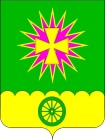 АДМИНИСТРАЦИЯ Нововеличковского сельского поселения Динского района ПОСТАНОВЛЕНИЕот 05.11.2020								                    № 225станица НововеличковскаяО внесении изменений в постановление администрации Нововеличковского сельского поселения Динского района от 09.11.2016 № 548 «Об утверждении нормативных затрат на оказаниемуниципальных услуг в сфере культуры, применяемых при расчете объема субсидий на финансовое обеспечение выполнения муниципального задания на оказаниемуниципальных услуг (выполнение работ)»В соответствии со статьей 69.2 Бюджетного кодекса Российской Федерации с учетом положений постановлений Правительства Российской Федерации от 4 июня 2014 года № 511 «О внесении изменений в некоторые акты Правительства Российской Федерации» и от 11 октября 2014 года № 1042 «О внесении изменений и признании утратившими силу некоторых актов Правительства Российской Федерации» в целях совершенствования финансового обеспечения выполнения муниципального задания на оказание муниципальных услуг и выполнение работ муниципальными  учреждениями муниципального образования Нововеличковское сельское поселение Динского района п о с т а н о в л я ю:1. Внести изменения в постановление администрации Нововеличковского сельского поселения Динского района от 09.11.2016 № 548 «Об утверждении нормативных затрат на оказание муниципальных услуг в сфере культуры, применяемых при расчете объема субсидий на финансовое обеспечение выполнения муниципального задания на оказание муниципальных услуг (выполнение работ)», изложив приложение к постановлению в новой редакции, согласно приложения к настоящему постановлению.2. Отделу по общим и правовым вопросам администрации муниципального образования Нововеличковское сельское поселение Динского района (Калитка) разместить настоящее постановление на официальном сайте муниципального образования Нововеличковское сельское поселение Динского района в информационно-телекоммуникационной сети «Интернет».3. Постановление администрации Нововеличковского сельского поселения Динского района от 05.11.2019 № 246 «О внесении изменений в постановление администрации Нововеличковского сельского поселения Динского района от 09.11.2016 № 548 «Об утверждении нормативных затрат на оказание муниципальных услуг в сфере культуры, применяемых при расчете объема субсидий на финансовое обеспечение выполнения муниципального задания на оказание муниципальных услуг (выполнение работ)» признать утратившим силу. 4. Контроль выполнения настоящего постановления оставляю за собой.5. Постановление вступает в силу после его подписания.Положения настоящего постановления применяются, начиная с формирования муниципальных заданий на оказание и выполнение муниципальных услуг и работ на 2021 год. Исполняющий обязанностиГлавы Нововеличковскогосельского поселения								И.Л. КочетковПРИЛОЖЕНИЕк постановлению администрацииНововеличковского сельского поселения Динского района                                                                                     от 05.11.2020 года № 225«ПРИЛОЖЕНИЕУТВЕРЖДЕНЫпостановлением администрации Нововеличковского сельского поселения Динского районаот 09.11.2016 № 548Нормативные затраты на оказание муниципальных услуг в сфере культуры, применяемых при расчете объема субсидий на финансовое обеспечение выполнения муниципального задания на оказание муниципальных услуг (выполнение работ)рублейНачальник отдела финансов и муниципальных закупок				                              		  Н.Н. ВуйминаНаименование государствен-ной услугиНормативные затраты, непосредственно связанные с оказанием государственной услугиНормативные затраты, непосредственно связанные с оказанием государственной услугиНормативные затраты, непосредственно связанные с оказанием государственной услугиНормативные затраты на общехозяйственные нуждыНормативные затраты на общехозяйственные нуждыНормативные затраты на общехозяйственные нуждыНормативные затраты на общехозяйственные нуждыНормативные затраты на общехозяйственные нуждыНормативные затраты на общехозяйственные нуждыНормативные затраты на общехозяйственные нуждыНормативные затраты на оказание услугиНормативные затраты на содержание имуществаНаименование государствен-ной услугиОТ1МЗИНЗКУСНИСОЦДИУСТУОТ2ПНЗНормативные затраты на оказание услугиНормативные затраты на содержание имущества123456789101112 =2+3+4+5+6+7+8+9+10+1113Библиотечное, библиографическое и информационное обслуживание пользователей библиотеки102,653,461,350009,37068,65068,65288 283,35 Организация деятельности клубных формирований и формирований самодеятельного народного творчества2 010,9546,625,57649,2000998,3703 730,69539 799,99